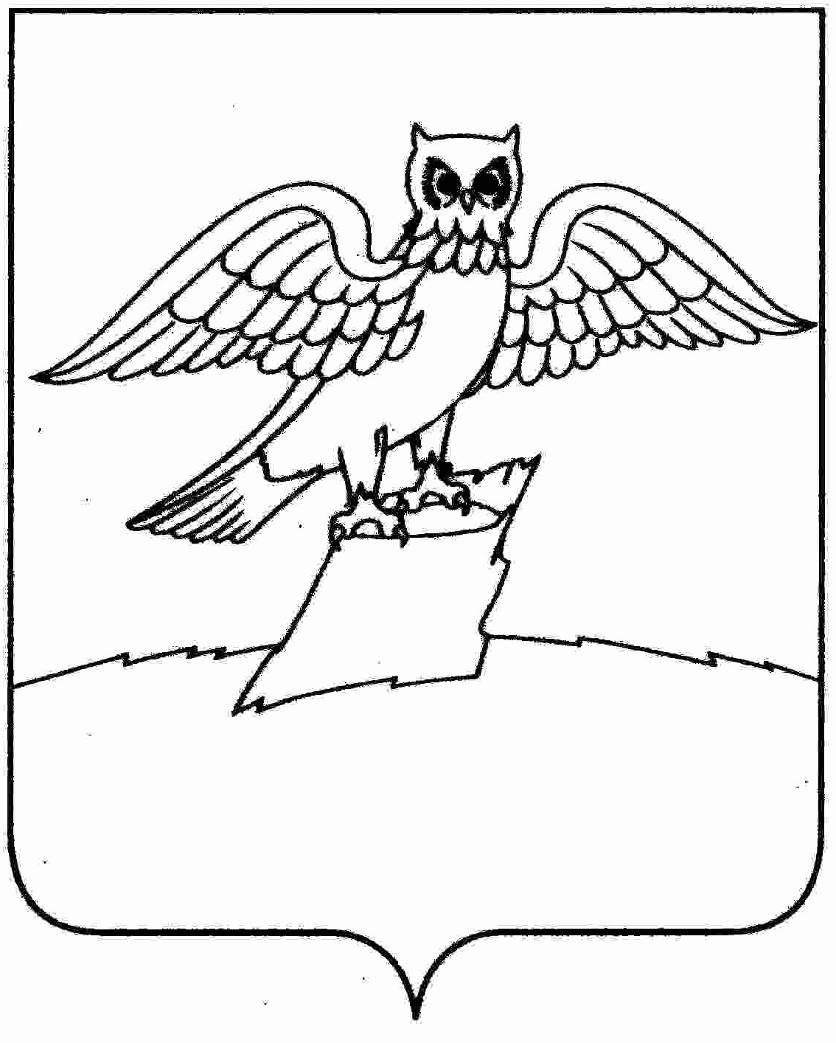 АДМИНИСТРАЦИЯ ГОРОДА КИРЖАЧКИРЖАЧСКОГО РАЙОНАП О С Т А Н О В Л Е Н И Е  11.07.2019                                                                                                                                    №  663Об утверждении административного регламента предоставления муниципальной услуги по выдаче разрешения на ввод объекта в эксплуатацию		На основании Федерального закона от 27.07.2010 № 210-ФЗ                         «Об организации предоставления государственных и муниципальных услуг»,  руководствуясь Федеральным законом от 06.10.2003г. № 131-ФЗ «Об общих принципах организации местного самоуправления в Российской Федерации,  Устава города Киржач:П О С Т А Н О В Л Я Ю:          	1. Утвердить административный регламент предоставления муниципальной услуги по выдаче разрешения на ввод объекта в эксплуатацию. 2.     Постановление главы города Киржач от 06.12.2017 № 1249 «Об утверждении административного регламента предоставления муниципальной услуги по выдаче разрешения на ввод объекта в эксплуатацию» считать утратившим силу.3. Контроль за исполнением данного постановления возложить на заместителя главы администрации по вопросам жизнеобеспечения.         4. Настоящее постановление вступает в силу со дня его официального опубликования в средствах массовой информации, подлежит размещению на официальном сайте администрации города Киржач Киржачского района.Глава администрации                                                                Н.В. Скороспелова Приложение к постановлению главы администрации города Киржачот 11.07.2019 №  663Административный регламентпредоставления муниципальной услугипо выдаче разрешения на ввод объекта в эксплуатацию1. Общие положения1.1. Административный регламент предоставления муниципальной услуги по выдаче разрешения на ввод объекта в эксплуатацию (далее – регламент) разработан в целях оптимизации административных процедур, повышения качества и доступности, определяет порядок и стандарт предоставления муниципальной услуги по выдаче разрешения на ввод объекта в эксплуатацию (далее – муниципальная услуга). Регламент также определяет особенности предоставления услуги в электронном виде и через многофункциональный центр предоставления государственных и муниципальных услуг.1.2. При предоставлении муниципальной услуги заявителем является застройщик - физическое или юридическое лицо, обеспечивающее на принадлежащем ему земельном участке или на земельном участке иного правообладателя (которому при осуществлении бюджетных инвестиций в объекты капитального строительства государственной (муниципальной) собственности органы государственной власти (государственные органы), Государственная корпорация по атомной энергии «Росатом», органы управления государственными внебюджетными фондами или органы местного самоуправления передали в случаях, установленных бюджетным законодательством Российской Федерации, на основании соглашений свои полномочия государственного (муниципального) заказчика) строительство, реконструкцию объектов капитального строительства, а также выполнение инженерных изысканий, подготовку проектной документации для их строительства, реконструкции.Интересы заявителей могут представлять иные лица, уполномоченные заявителем в установленном законом порядке.1.3. Информирование о порядке предоставления муниципальной услуги.1.3.1. Администрация города Киржач Киржачского района Владимирской области (далее по тексту – ОМСУ).Место нахождения: Владимирская область,  г. Киржач, микрорайон Красный Октябрь, ул. Пушкина, д. 8Б.Почтовый адрес: Владимирская область,  г. Киржач, микрорайон Красный Октябрь, ул. Пушкина, д. 8Б.График работы: понедельник – пятница с 8-00 до 17-00, обеденный перерыв 13-00 до 14-00, суббота, воскресенье - выходной. Прием по вопросам предоставления муниципальной услуги ведется по месту нахождения ОМСУ по следующему графику: понедельник, четверг с 9-00 до 16-00.Справочные телефоны: 6-12-26; тел/факс 8 (49237) 6-19-60.Адрес электронной почты: adm@gorodkirzhach.ru.Информация о порядке предоставления муниципальных услуг в электронной форме размещается в присутственных местах (многофункциональных центрах предоставления государственных и муниципальных услуг, органах местного самоуправления).Региональный центр телефонного обслуживания: 8 (4922)-222-017, 8 (4922)-222-117.1.3.2. Муниципальная услуга предоставляется по принципу «одного окна» через муниципальное бюджетное учреждение «Многофункциональный центр предоставления государственных и муниципальных услуг Киржачского района» (далее – многофункциональный центр, МФЦ).Местонахождение: 601010, Владимирская обл., г. Киржач, ул. Гагарина, д. 8 График работы: пн., вт., чт. 8-00 – 17-00; ср. 8-00 – 20-00; пт. 08-00 – 16-00;	суб. 09-00 – 12-00;  перерыв 13-00 – 13-45  Справочные телефоны: 8 (49237) 2-03-30Адрес электронной почты МФЦ: мфц.киржач.рф.       1.3.3. Предоставление муниципальной услуги, при наличии технической возможности, может осуществляться в электронной форме через "Личный кабинет" на Едином портале государственных услуг с использованием электронных документов, подписанных электронной подписью в соответствии с требованиями Федерального закона от 06.04.2011 г.  № 63-ФЗ "Об электронной подписи".1.4. Информация о предоставлении муниципальной услуги, об услугах, которые являются необходимыми и обязательными для предоставления муниципальной услуги, формы и образцы документов размещаются:- на официальном сайте ОМСУ в информационно-телекоммуникационной сети «Интернет»: adm@gorodkirzhach.ru в разделе муниципальные услуги. - на информационных стендах в ОМСУ; - на сайте многофункционального центра;- в многофункциональном центре.1.5. Предоставление информации заявителям по вопросам предоставления муниципальной услуги, в том числе о ходе предоставления муниципальной услуги осуществляется:- в устной форме при личном обращении в отдел архитектуры администрации города Киржач Киржачского района Владимирской области или в многофункциональном центре; - посредством телефонной связи: 8 (49237) 6-12-26 с 9-00 до 16-00;- с использованием электронной почты: adm@gorodkirzhach.ru;          - посредством почтового отправления: 601012, Владимирская область,    г. Киржач, микрорайон Красный Октябрь, ул. Пушкина, д. 8Б.Письменное обращение за информацией о порядке предоставления муниципальной услуги должно быть рассмотрено не позднее 30 дней. 	 Ответ на обращение, поступившее в форме электронного документа, направляется в форме электронного документа по адресу электронной почты, указанному в обращении, или в письменной форме по почтовому адресу, указанному в обращении.2. Стандарт предоставления муниципальной услуги2.1. Наименование муниципальной услуги: выдача разрешения на ввод объекта в эксплуатацию.2.2. Наименование органа, предоставляющего муниципальную услугу: отдел архитектуры администрации города Киржач Киржачского района Владимирской области.                                                      При предоставлении муниципальной услуги запрещается требовать от заявителя осуществления действий, в том числе согласований, необходимых для получения муниципальной услуги и связанных с обращением в иные государственные органы, органы местного самоуправления и организации, за исключением получения услуг, получения документов и информации, предоставляемых в результате предоставления таких услуг, включённых в перечень услуг, которые являются необходимыми и обязательными для предоставления муниципальной услуги. 2.3. Формы подачи заявления и получения результата предоставления услуги:- очная форма – при личном присутствии заявителя в ОМСУ или МФЦ;- заочная форма – без личного присутствия заявителя (по почте, с использованием электронной почты, через Единый портал).	Форма и способ получения документа и (или) информации, подтверждающих предоставление муниципальной услуги (отказ в предоставление муниципальной услуги), указываются заявителем в заявлении, если иное не установлено законодательством Российской Федерации.2.4. Результатом предоставления муниципальной услуги является выдача (направление) заявителю:- разрешения на ввод объекта в эксплуатацию;- отказа в выдаче разрешения на ввод объекта в эксплуатацию.Разрешение на ввод объекта в эксплуатацию - документ, который удостоверяет выполнение строительства, реконструкции объекта капитального строительства в полном объеме в соответствии с разрешением на строительство, проектной документацией, а также соответствие построенного, реконструируемого объекта капитального строительства требованиям к строительству, реконструкции объекта капитального строительства, установленным на дату выдачи представленного для получения разрешения на строительство градостроительного плана земельного участка, разрешенному использованию земельного участка или в случае строительства, реконструкции линейного объекта проекту планировки территории и проекту межевания территории, а также ограничениям, установленным в соответствии с земельным и иным законодательством Российской Федерации.2.5. Максимальный срок предоставления муниципальной услуги составляет 7 рабочих дней со дня получения ОМСУ заявления о выдаче разрешения на ввод объекта в эксплуатацию.2.6. Правовые основания для предоставления муниципальной услуги:- Градостроительный кодекс Российской Федерации от 29.12.2004 № 190-ФЗ (Российская газета, № 290, 30.12.2004); - Федеральный закон от 27 июля 2010 года № 210-ФЗ «Об организации предоставления государственных и муниципальных услуг» («Российская газета»,          № 168, 30.07.2010);- Федеральный закон «О введении в действие Градостроительного кодекса Российской Федерации» от 29.12.2004 № 191-ФЗ («Российская газета», № 290, 30.12.2004);- Федеральный закон от 06.10.2003 № 131-ФЗ «Об общих принципах организации местного самоуправления в Российской Федерации» («Собрание законодательства РФ», 06.10.2003, № 40, ст. 3822);- приказ Министерства строительства и жилищно-коммунального хозяйства Российской Федерации от 19.02.2015 № 117/пр «Об утверждении формы разрешения на строительство и формы разрешения на ввод объекта в эксплуатацию» 
(Официальный интернет-портал правовой информации www.pravo.gov.ru, 13.04.2015, N 0001201504130006).- постановление Правительства РФ от 27.09.2011 № 797 «О взаимодействии между многофункциональными центрами предоставления государственных и муниципальных услуг и федеральными органами исполнительной власти, органами государственных внебюджетных фондов, органами государственной власти субъектов Российской Федерации, органами местного самоуправления» («Собрание законодательства РФ», 03.10.2011, № 40, ст. 5559, изменения «Российская газета», № 303, 31.12.2012);- постановление Правительства РФ от 22.12.2012 № 1376 «Об утверждении Правил организации деятельности многофункциональных центров предоставления государственных и муниципальных услуг» («Российская газета», № 303, 31.12.2012, «Собрание законодательства РФ», 31.12.2012, № 53 (ч. 2), ст. 7932);- приказ Минэкономразвития России от 18.01.2012 № 13 «Об утверждении примерной формы соглашения о взаимодействии между многофункциональными центрами предоставления государственных и муниципальных услуг и федеральными органами исполнительной власти, органами государственных внебюджетных фондов, органами государственной власти субъектов Российской Федерации, органами местного самоуправления» (Зарегистрировано в Минюсте России 20.03.2012 N 23527. Первоначальный текст документа опубликован в издании «Бюллетень нормативных актов федеральных органов исполнительной власти», № 19, 07.05.2012, изменения «Российская газета», № 139, 28.06.2013);-   Уставом муниципального образования город Киржач Киржачского района Владимирской области;- Правилами землепользования и застройки города Киржач Киржачского района Владимирской области. 2.7. Перечень документов, необходимых для предоставления муниципальной услуги.2.7.1. Перечень документов, предоставляемых заявителем самостоятельно:1) заявление установленной формы (Приложение № 1 к регламенту);2) документ, удостоверяющий личность заявителя или представителя заявителя в установленном законе порядке (представляется оригинал для снятия копии или копия, заверенная в установленном законом порядке);3) правоустанавливающие документы на земельный участок, если право не зарегистрировано в Едином государственном реестре прав на недвижимое имущество и сделок с ним (представляется оригинал для снятия копии или копия, заверенная в установленном законом порядке).4) акт приемки объекта капитального строительства - в случае осуществления строительства, реконструкции на основании договора (представляется оригинал для снятия копии или копия, заверенная в установленном законом порядке);5) документ, подтверждающий соответствие построенного, реконструированного объекта капитального строительства требованиям технических регламентов и подписанный лицом, осуществляющим строительство (предоставляется оригинал или копия, заверенная в установленном законом порядке);6) документ, подтверждающий соответствие параметров построенного, реконструированного объекта капитального строительства проектной документации, в том числе требованиям энергетической эффективности и требованиям оснащенности объекта капитального строительства приборами учета используемых энергетических ресурсов, и подписанный лицом, осуществляющим строительство (лицом, осуществляющим строительство, и застройщиком или техническим заказчиком в случае осуществления строительства, реконструкции на основании договора, а также лицом, осуществляющим строительный контроль, в случае осуществления строительного контроля на основании договора), за исключением случаев осуществления строительства, реконструкции объектов индивидуального жилищного строительства (предоставляется оригинал или копия, заверенная в установленном законом порядке);7) документы, подтверждающие соответствие построенного, реконструированного объекта капитального строительства техническим условиям и подписанные представителями организаций, осуществляющих эксплуатацию сетей инженерно-технического обеспечения (при их наличии) (представляется оригинал для снятия копии или копия, заверенная в установленном законом порядке);8) схема, отображающая расположение построенного, реконструированного объекта капитального строительства, расположение сетей инженерно-технического обеспечения в границах земельного участка и планировочную организацию земельного участка и подписанная лицом, осуществляющим строительство (лицом, осуществляющим строительство, и застройщиком или техническим заказчиком в случае осуществления строительства, реконструкции на основании договора), за исключением случаев строительства, реконструкции линейного объекта (предоставляется оригинал);9) документ, подтверждающий заключение договора обязательного страхования гражданской ответственности владельца опасного объекта за причинение вреда в результате аварии на опасном объекте в соответствии с законодательством Российской Федерации об обязательном страховании гражданской ответственности владельца опасного объекта за причинение вреда в результате аварии на опасном объекте (заявитель может предоставить договор обязательного страхования гражданской ответственности владельца опасного объекта за причинение вреда в результате аварии на опасном объекте, представляется оригинал для снятия копии или копия, заверенная в установленном законом порядке);10) технический план, выполненный кадастровым инженером (представляется оригинал для снятия копии или копия, заверенная в установленном законом порядке).2.7.2. Перечень документов и сведений, подлежащих представлению в рамках межведомственного информационного взаимодействия:1) выписка из единого государственного реестра прав на недвижимое имущество, если право на земельный участок зарегистрировано в Едином государственном реестре прав на недвижимое имущество и сделок с ним, выданная Федеральной службой государственной регистрации, кадастра и картографии.2) градостроительный план земельного участка или в случае выдачи разрешения на строительство линейного объекта реквизиты проекта планировки территории и проекта межевания территории - данные сведения находятся в распоряжении органа предоставляющего муниципальную услугу.3) разрешение на строительство - данные сведения находятся в распоряжении органа предоставляющего муниципальную услугу.4) заключение органа государственного строительного надзора (в случае, если предусмотрено осуществление государственного строительного надзора) о соответствии построенного, реконструированного объекта капитального строительства требованиям технических регламентов и проектной документации, в том числе требованиям энергетической эффективности и требованиям оснащенности объекта капитального строительства приборами учета используемых энергетических ресурсов, выданное инспекцией государственного строительного надзора Владимирской области.5) заключение федерального государственного экологического надзора в отношении объектов, строительство, реконструкция которых осуществляются на землях особо охраняемых природных территорий федерального значения, на искусственных земельных участках на водных объектах федерального значения, выданное Управлением Федеральной службы по надзору в сфере природопользования (Росприроднадзора) по Владимирской области.6) акт приемки выполненных работ по сохранению объекта культурного наследия, утвержденный соответствующим органом охраны объектов культурного наследия, определенным Федеральным законом от 25 июня 2002 года N 73-ФЗ "Об объектах культурного наследия (памятниках истории и культуры) народов Российской Федерации", при проведении реставрации, консервации, ремонта этого объекта и его приспособления для современного использования.Установленный выше перечень документов является исчерпывающим.Заявитель вправе самостоятельно представить документы, указанные в пункте 2.7.2 регламента.Орган, предоставляющий муниципальные услуги, не вправе требовать от заявителя:- представления документов и информации или осуществления действий, представление или осуществление которых не предусмотрено нормативными правовыми актами, регулирующими отношения, возникающие в связи с предоставлением муниципальных услуг;- представления документов и информации, в том числе подтверждающих внесение заявителем платы за предоставление муниципальных услуг, которые находятся в распоряжении органов, предоставляющих государственные услуги, органов, предоставляющих муниципальные услуги, иных государственных органов, органов местного самоуправления либо подведомственных государственным органам или органам местного самоуправления организаций, участвующих в предоставлении муниципальных услуг, в соответствии с нормативными правовыми актами Российской Федерации, нормативными правовыми актами Владимирской области, муниципальными правовыми актами, за исключением документов, включенных в определенный частью 6 статьи 7 Федерального закона от 27.07.2010 № 210-ФЗ «Об организации предоставления государственных и муниципальных услуг» перечень документов, если иное не предусмотрено нормативными правовыми актами, определяющими порядок предоставления муниципальных услуг. 2.8. Перечень услуг, которые являются необходимыми и обязательными для предоставления муниципальной услуги.1) технический план - выполняется кадастровым инженером;2) документы, подтверждающие соответствие построенного, реконструированного объекта капитального строительства техническим условиям – выдается организациями, осуществляющими эксплуатацию сетей инженерно-технического обеспечения.2.9. Перечень оснований для отказа в приеме документов, необходимых для предоставления муниципальной услуги:1) ненадлежащее оформление заявления;2) несоответствие прилагаемых документов документам, указанным в заявлении;3) отсутствие у лица полномочий на подачу заявления.Перечень оснований для отказа в приеме документов является исчерпывающим.2.10. Основания для отказа в предоставлении услуги отсутствуют.2.11. Исчерпывающий перечень оснований для принятия решения о мотивированном отказе в выдаче разрешения на ввод объекта в эксплуатацию является:1) непредставление документов (сведений), необходимых для предоставления муниципальной услуги в соответствии с пунктом 2.7 раздела 2 регламента обязанность по предоставлению которых возложена на заявителя;2) несоответствие объекта капитального строительства требованиям градостроительного плана земельного участка или в случае строительства, реконструкции, капитального ремонта линейного объекта требованиям проекта планировки территории и проекта межевания территории;3) несоответствие объекта капитального строительства требованиям, установленным в разрешении на строительство;4) несоответствие параметров построенного, реконструированного объекта капитального строительства проектной документации (данное основание не применяется в отношении объектов индивидуального жилищного строительства).5) невыполнение застройщиком требования в течение десяти дней со дня получения разрешения на строительство безвозмездно передать в ОМСУ, сведения о площади, о высоте и количестве этажей планируемого объекта капитального строительства, о сетях инженерно-технического обеспечения, один экземпляр копии результатов инженерных изысканий и по одному экземпляру копий следующих разделов проектной документации (за исключением проектной документации линейных объектов): - схема планировочной организации земельного участка, выполненная в соответствии с информацией, указанной в градостроительном плане земельного участка;- перечень мероприятий по охране окружающей среды- перечень мероприятий по обеспечению пожарной безопасности;- перечень мероприятий по обеспечению доступа инвалидов к объектам здравоохранения, образования, культуры, отдыха, спорта и иным объектам социально-культурного и коммунально-бытового назначения, объектам транспорта, торговли, общественного питания, объектам делового, административного, финансового, религиозного назначения, объектам жилищного фонда (в случае подготовки соответствующей проектной документации); - перечень мероприятий по обеспечению соблюдения требований энергетической эффективности и требований оснащенности зданий, строений, сооружений приборами учета используемых энергетических ресурсов, -- один экземпляр копии схемы планировочной организации земельного участка с обозначением места размещения объекта индивидуального жилищного строительства (в случае получения разрешения на ввод в эксплуатацию объекта индивидуального жилищного строительства).2.12. Возможность приостановления срока предоставления муниципальной услуги законодательством не предусмотрена.2.13. Предоставление муниципальной услуги осуществляется без взимания платы.2.14. Максимальный срок ожидания в очереди при подаче заявления и при получении результата предоставления муниципальной услуги не должен превышать 15 минут. 2.15. Срок и порядок регистрации заявления на предоставление муниципальной услуги.Заявление на предоставление муниципальной услуги поданного посредством почтового или электронного отправления, регистрируется в день поступления в ОМСУ. Порядок регистрации заявления на предоставление муниципальной услуги, поданное в очной форме в многофункциональный центр определяется соглашением о взаимодействии с многофункциональным центром.Заявление на предоставление муниципальной услуги в очной форме при личном обращении или через представителя регистрируется непосредственно при подаче соответствующего заявления в ОМСУ. Заявление, поданное в заочной форме регистрируется, в день поступления заявления в ОМСУ.2.16. Требования к помещениям, в которых предоставляется муниципальная услуга, к местам ожидания и приема заявителей, размещению и оформлению визуальной, текстовой и мультимедийной информации о порядке предоставления муниципальной услуги.Вход в здание оборудован информационной табличкой (вывеской), содержащей информацию о наименовании, местонахождении, режиме работы, а также о телефонных номерах справочной службы.Все помещения, в которых предоставляется муниципальная услуга, соответствуют санитарно-эпидемиологическим требованиям, правилам пожарной безопасности, нормам охраны труда.Помещения для работы с заявителями оборудуются соответствующими информационными стендами, вывесками, указателями.Места ожидания должны быть оснащены стульями или столами обеспечиваются канцелярскими принадлежностями в количестве, достаточном для оформления документов заявителями.Места предоставления муниципальной услуги оборудуются с учетом условий доступности для инвалидов в соответствии с законодательством Российской Федерации. 2.17. Показатели доступности и качества муниципальной услуги.- возможность получения услуги всеми способами, предусмотренные законодательством. - отсутствие превышения срока предоставления муниципальной услуги установленного пунктом 2.5 раздела 2 регламента; - отсутствие обоснованных жалоб со стороны заявителей;- взаимодействие заявителя с должностными лицами при предоставлении муниципальной услуги в электронной форме – 0.2.18. Особенности предоставления муниципальной услуги через многофункциональный центр и в электронной форме.В случае представления заявителем заявления через многофункциональный центр документ, являющийся результатом муниципальной услуги, направляется в многофункциональный центр, если иной способ получения не указан заявителем.Электронная форма заявления размещена на Едином портале.При подаче заявления в форме электронного документа  сканированные копии документов прикрепляются к нему в виде электронных файлов с соблюдением следующих требований:- формат изображений в прикрепляемом файле – JPEG, JPEG 2000 или pdf;- разрешение прикрепляемых сканированных копий не должно быть меньше 300 dpi;- размер всех прикрепляемых файлов не должен превышать 5 мегабайт.Основанием для регистрации запроса, направленного в форме электронного документа (далее – электронный запрос), является его поступление к специалисту уполномоченного органа, ответственного предоставление муниципальной услуги (далее специалист).Специалист в течение одного рабочего дня распечатывает заявление и представленные электронные копии документов,  формирует личное дело заявителя и регистрирует заявление.Получение результата предоставления муниципальной услуги  - является выдача результата  на бумажном носителе.          Предоставление муниципальной услуги, при наличии технической возможности, может осуществляться в электронной форме через "Личный кабинет" на  Едином портале государственных услуг с использованием электронных документов, подписанных электронной подписью в соответствии с требованиями Федерального закона от 06.04.2011 г.  № 63-ФЗ "Об электронной подписи".3. Административные процедуры3.1. Предоставление муниципальной услуги включает следующие административные процедуры:- прием, первичная проверка и регистрация заявления и приложенных к нему документов;- рассмотрение заявления и приложенных к нему документов; направление межведомственных запросов; подготовка проекта документа являющегося результатом предоставления муниципальной услуги;- принятие решения уполномоченным должностным лицом;- выдача (направление) заявителю документа являющегося результатом предоставления муниципальной услуги;3.2. Прием, первичная проверка и регистрация заявления и приложенных к нему документов.Основанием для начала административной процедуры является поступление в ОМСУ заявления с приложенными к нему документами о выдаче разрешения на ввод объекта в эксплуатацию при личном обращении заявителя в ОМСУ или многофункциональный центр, путем почтового отправления, по электронной почте. Ответственным за выполнение административной процедуры является уполномоченный специалист отдела архитектуры администрации города Киржач Киржачского района Владимирской области (далее – уполномоченный специалист).При проведении первичной проверки уполномоченный специалист:- проверяет документы, удостоверяющие личность заявителя либо полномочия представителя;- проверяет надлежащее оформление заявления и соответствие представленных документов документам, указанным в заявлении;- снимает копии с представленных оригиналов документов и заверяет копии (при предоставлении оригиналов документов). При установлении факта ненадлежащего оформления заявления и приложенных к нему документов, либо заявления подано не уполномоченным лицом, заявление и приложенные к нему документы не принимаются на основании пункта 2.9. регламента. После принятия заявления и документов, представленных заявителем лично уполномоченный специалист  выдает заявителю расписку в получении заявления. В случае поступления в ОМСУ заявления на оказание муниципальной услуги и документов через многофункциональный центр, уполномоченный специалист регистрирует заявление в порядке, установленном правилами внутреннего документооборота ОМСУ, фиксирует сведения о заявителе (номер дела) и дату поступления пакета документов в МФЦ.Максимальный срок исполнения административной процедуры составляет 1 день.3.3. Рассмотрение заявления и приложенных к нему документов; направление межведомственных запросов; подготовка проекта документа являющегося результатом предоставления муниципальной услуги.Основанием для начала административной процедуры является прием к рассмотрению заявления и приложенных к нему документов.Ответственными за выполнение административной процедуры являются уполномоченный специалист отдела архитектуры администрации города Киржач Киржачского района Владимирской области.   Уполномоченный специалист: 1) формирует запросы в рамках межведомственного электронного взаимодействия (путем заполнения интерактивных форм) в соответствии с требованиями, установленными Федеральным законом от 27 июля 2010 года № 210-ФЗ «Об организации предоставления государственных и муниципальных услуг». Запросы должны быть сформированы и направлены в день регистрации заявления.Межведомственное взаимодействие осуществляется в электронной форме с использованием системы межведомственного электронного взаимодействия по межведомственному запросу органа, предоставляющего муниципальную услугу, подведомственной государственному органу организации, участвующей в предоставлении государственных и муниципальных услуг, либо многофункционального центра в случаях, предусмотренных соглашением о взаимодействии.Направление межведомственного запроса на бумажном носителе допускается в случае невозможности направления запроса в электронной форме в связи с подтвержденной технической недоступностью или неработоспособностью веб-сервисов либо неработоспособностью каналов связи, обеспечивающих доступ к сервисам.Ответы на указанные межведомственные запросы готовятся и направляются соответствующими уполномоченными органами в срок, не превышающий трех рабочих дней со дня получения соответствующего запроса.2) проводит осмотр объекта капитального строительства (в случае если для данного объекта не предусмотрено осуществление государственного строительного надзора); проверяет соответствие объекта требованиям, установленным в разрешении на строительство, градостроительном плане земельного участка или в случае строительства, реконструкции линейного объекта - в проекте планировки территории и проекте межевания территории, а также требованиям проектной документации, в том числе требованиям энергетической эффективности и требованиям оснащенности объекта капитального строительства приборами учета используемых энергетических ресурсов, за исключением случаев осуществления строительства, реконструкции объекта индивидуального жилищного строительства; результаты осмотра фиксирует в акте осмотра;3) осуществляет подготовку заключения по результатам рассмотрения заявления и приложенных к нему документов;4) осуществляет подготовку проекта документа, являющегося результатом предоставления муниципальной услуги.При наличии оснований, предусмотренных пунктом 2.10 раздела 2 настоящего регламента, уполномоченный специалист готовит проект мотивированного отказа в выдаче разрешения на ввод объекта в эксплуатацию и передает его для подписания уполномоченному должностному лицу.При отсутствии оснований, предусмотренных пунктом 2.10 настоящего регламента, уполномоченный специалист готовит проект разрешения на ввод объекта в эксплуатацию, и передает его вместе с заявлением и приложенными к нему документами уполномоченному должностному лицу для подписания.Максимальный срок исполнения административной процедуры – 4 рабочих дня.3.4. Принятие уполномоченным должностным лицом решения по результатам рассмотрения заявления и приложенных к нему документов. Глава администрации города Киржач Киржачского района Владимирской области (далее – должностное лицо). Основанием для начала административной процедуры является получение проекта документа являющегося результатом муниципальной услуги: разрешения на ввод объекта в эксплуатацию, либо мотивированный отказ в выдаче разрешения на ввод объекта в эксплуатацию, вместе с заявлением и приложенными к нему документами.Должностное лицо в течение 1 дня рассматривает проект разрешения на ввод объекта в эксплуатацию, либо проект мотивированного отказа в выдаче разрешения на ввод объекта в эксплуатацию, вместе с заявлением и приложенными к нему документами. В случае отсутствия замечаний подписывает соответствующий проект и направляет уполномоченному специалисту для выдачи (направления) заявителю. Максимальный срок исполнения данной административной процедуры - 1 день.3.5. Выдача (направление) заявителю документа являющегося результатом предоставления муниципальной услуги.Основанием для начала административной процедуры является получение уполномоченным специалистом подписанных документов: разрешения на ввод объекта в эксплуатацию, либо мотивированного отказа в выдаче разрешения на ввод объекта в эксплуатацию, вместе с заявлением и приложенными к нему документами.Ответственным за выполнение административной процедуры является уполномоченный специалист.Уполномоченный специалист в день поступления к нему документов:- вносит сведения о принятом решении в журнал регистрации на ввод объектов в эксплуатацию;- уведомляет заявителя о принятом решении по телефону, указанному в заявлении, либо любым иным доступным способом, о готовности результата муниципальной услуги и назначает дату и время его выдачи заявителю в пределах срока административной процедуры.Уполномоченный специалист выдает с отметкой в журнале регистрации на ввод объектов в эксплуатацию явившемуся заявителю, представителю заявителя, разрешение на ввод объекта в эксплуатацию, либо приказ об отказе в выдаче разрешения на ввод объекта в эксплуатацию вместе с документами, подлежащими возврату заявителю.Если в заявлении указано на получение результата предоставления муниципальной услуги заявителем в МФЦ (при условии, что заявление на оказание муниципальной услуги было подано через МФЦ), ОМСУ обеспечивает предоставление в МФЦ для выдачи заявителю документов, являющихся результатом оказания муниципальной услуги, в сроки предусмотренные соглашением о взаимодействии.Максимальный срок исполнения административной процедуры - 1 день.3.6. Особенности выполнения административных процедур в многофункциональных центрах.3.6.1. Прием и обработка заявления с приложенными к нему документами на предоставление муниципальной услуги.Ответственными за выполнение административной процедуры являются специалисты МФЦ.При проверке документов специалист МФЦ устанавливает личность заявителя на основании паспорта гражданина Российской Федерации и иных документов, удостоверяющих личность заявителя в соответствии с законодательством Российской Федерации, а также проверяет соответствие копий представленных документов (за исключением нотариально заверенных) их оригиналам, а в случае обращения представителя заявителя - личность и полномочия представителя, удостоверяется в соответствии представленных документов  требованиям, установленным нормативно-правовыми актами, регламентирующими  предоставление услуги.При выявлении фактов несоответствия представленных документов требованиям, установленным нормативно-правовыми актами, регламентирующими  предоставление услуги, специалист МФЦ уведомляет заявителя о возможном наличии препятствий для предоставления услуги, разъясняет заявителю содержание недостатков, выявленных в представленных документах и предлагает принять меры по их устранению. При согласии заявителя внести изменения в комплект документов и устранить недостатки, документы возвращаются заявителю для корректировки.Если указанные недостатки можно устранить непосредственно в многофункциональном центре, специалист МФЦ разъясняет заявителю возможности их устранения.При отсутствии оснований для отказа в приеме документов, предусмотренных пунктом 2.9. регламента, документы принимаются и регистрируются в автоматизированной информационной системе МФЦ, формируется расписка в приеме документов в двух экземплярах, один из которых выдается заявителю, второй хранится в многофункциональном центре.Принятый комплект документов с сопроводительными документами передается в ОМСУ в сроки, установленные Соглашением о взаимодействии.3.6.2. Выдача результата предоставления муниципальной услуги через МФЦ. Выдача документов по результатам предоставления муниципальной услуги при личном обращении заявителя в многофункциональный центр осуществляется работником многофункционального центра, ответственным за выдачу документов в соответствии с соглашением о взаимодействии.4. Формы контроля за исполнением регламента.4.1.Текущий контроль за принятием решений, соблюдением и исполнением положений регламента и иных нормативных правовых актов, устанавливающих требования к предоставлению муниципальной услуги осуществляется руководителем отдела организационно-контрольной и кадровой работы администрации города Киржач Киржачского района Владимирской области, непосредственно при предоставлении муниципальной услуги, а также путём организации проведения проверок в ходе предоставления муниципальной услуги. По результатам проверок уполномоченный специалист даёт указания по устранению выявленных нарушений и контролирует их исполнение.Текущий контроль включает рассмотрение, принятие решений и подготовку ответов на обращения заинтересованных лиц, содержащие жалобы на решения и действия (бездействие), принимаемые (осуществляемые) в ходе предоставления муниципальной услуги.4.2. Оценка полноты и качества предоставления муниципальной услуги и последующий контроль за исполнением регламента осуществляется руководителем отдела организационно-контрольной и кадровой работы администрации города Киржач Киржачского района Владимирской области  и включает в себя проведение проверок, выявление и устранение нарушений прав заинтересованных лиц, рассмотрение предложений по повышению качества предоставления услуги и недопущению выявленных нарушений.Плановые проверки исполнения регламента осуществляются руководителем отдела организационно-контрольной и кадровой работы администрации города Киржач Киржачского района Владимирской области  в соответствии с графиком проверок, но не реже чем раз в два года.Внеплановые проверки осуществляются, при наличии жалоб на исполнение Административного регламента.4.3. Персональная ответственность исполнителя закрепляется в его должностной инструкции в соответствии с требованиями законодательства.По результатам проверок лица, допустившие нарушение требований регламента, привлекаются к дисциплинарной ответственности в соответствии с Трудовым Кодексом Российской Федерации.За неправомерные решения и действия (бездействие), принимаемые (осуществляемые) в ходе предоставления муниципальной услуги, являющиеся административными правонарушениями или преступлениями, виновные лица привлекаются к ответственности в соответствии с действующим законодательством Российской Федерации.4.4. Контроль за соблюдением законодательства при предоставлении муниципальной услуги осуществляется уполномоченными органами государственной власти в порядке, установленном законодательством.4.5. Контроль за условиями и организацией предоставления муниципальной услуги в многофункциональном центре осуществляется в соответствии соглашением о взаимодействии.4.6. Порядок и формы контроля за предоставлением муниципальной услуги со стороны граждан, их объединений и организаций устанавливаются действующим законодательством Российской Федерации.5. Досудебный (внесудебный) порядок обжалования решений и действий (бездействия) органа, предоставляющего муниципальную услугу, многофункционального центра, организаций, указанных в части 1.1 статьи 16 Федерального закона от 27.07.2010 № 210-ФЗ «Об организации предоставления государственных и муниципальных услуг», а также их должностных лиц, муниципальных служащих, работников.5.1. Заявители имеют право на досудебное (внесудебное) обжалование действий (бездействия) и решений, принятых в ходе предоставления Муниципальной услуги.5.2. Заявитель может обратиться с жалобой в том числе в следующих случаях: 1) нарушение срока регистрации запроса о предоставлении Муниципальной услуги, запроса, указанного в  статье 15.1 Федерального закона от 27.07.2010 № 210-ФЗ «Об организации предоставления государственных и муниципальных услуг»; 2) нарушение срока предоставления Муниципальной услуги. В указанном случае досудебное (внесудебное) обжалование заявителем решений и действий (бездействия) многофункционального центра, работника многофункционального центра возможно в случае, если на многофункциональный центр, решения и действия (бездействие) которого обжалуются, возложена функция по предоставлению соответствующих Муниципальных услуг в полном объеме в порядке, определенном частью 1.3 статьи 16 Федерального закона от 27.07.2010 № 210-ФЗ «Об организации предоставления государственных и муниципальных услуг»;3) требование у заявителя документов или информации либо осуществления действий, представление или осуществление которых не предусмотрено нормативными правовыми актами Российской Федерации, нормативными правовыми актами субъектов Российской Федерации, муниципальными правовыми актами для предоставления Муниципальной услуги;4) отказ в приеме документов, предоставление которых предусмотрено нормативными правовыми актами Российской Федерации, нормативными правовыми актами субъектов Российской Федерации, муниципальными правовыми актами для предоставления государственной или муниципальной услуги, у заявителя;5) отказ в предоставлении Муниципальной услуги, если основания отказа не предусмотрены федеральными законами и принятыми в соответствии с ними иными нормативными правовыми актами Российской Федерации, законами и иными нормативными правовыми актами субъектов Российской Федерации, муниципальными правовыми актами. В указанном случае досудебное (внесудебное) обжалование заявителем решений и действий (бездействия) многофункционального центра, работника многофункционального центра возможно в случае, если на многофункциональный центр, решения и действия (бездействие) которого обжалуются, возложена функция по предоставлению соответствующих Муниципальных услуг в полном объеме в порядке, определенном частью 1.3 статьи 16 Федерального закона от 27.07.2010 № 210-ФЗ «Об организации предоставления государственных и муниципальных услуг»;6) затребование с заявителя при предоставлении Муниципальной услуги платы, не предусмотренной нормативными правовыми актами Российской Федерации, нормативными правовыми актами субъектов Российской Федерации, муниципальными правовыми актами;7) отказ органа, предоставляющего Муниципальную услугу, должностного лица органа, предоставляющего Муниципальную услугу, многофункционального центра, работника многофункционального центра, организаций, предусмотренных частью 1.1 статьи 16 Федерального закона от 27.07.2010 № 210-ФЗ «Об организации предоставления государственных и муниципальных услуг», или их работников в исправлении допущенных ими опечаток и ошибок в выданных в результате предоставления Муниципальной услуги документах либо нарушение установленного срока таких исправлений. В указанном случае досудебное (внесудебное) обжалование заявителем решений и действий (бездействия) многофункционального центра, работника многофункционального центра возможно в случае, если на многофункциональный центр, решения и действия (бездействие) которого обжалуются, возложена функция по предоставлению соответствующих Муниципальных услуг в полном объеме в порядке, определенном частью 1.3 статьи 16 Федерального закона от 27.07.2010 № 210-ФЗ «Об организации предоставления государственных и муниципальных услуг»;8) нарушение срока или порядка выдачи документов по результатам предоставления Муниципальной услуги;9) приостановление предоставления Муниципальной услуги, если основания приостановления не предусмотрены федеральными законами и принятыми в соответствии с ними иными нормативными правовыми актами Российской Федерации, законами и иными нормативными правовыми актами субъектов Российской Федерации, муниципальными правовыми актами. В указанном случае досудебное (внесудебное) обжалование заявителем решений и действий (бездействия) многофункционального центра, работника многофункционального центра возможно в случае, если на многофункциональный центр, решения и действия (бездействие) которого обжалуются, возложена функция по предоставлению соответствующих Муниципальных услуг в полном объеме в порядке, определенном частью 1.3 статьи 16 Федерального закона от 27.07.2010 № 210-ФЗ «Об организации предоставления государственных и муниципальных услуг»;10) требование у заявителя при предоставлении Муниципальной услуги документов или информации, отсутствие и (или) недостоверность которых не указывались при первоначальном отказе в приеме документов, необходимых для предоставления Муниципальной услуги, либо в предоставлении Муниципальной услуги, за исключением случаев, предусмотренных пунктом 4 части 1 статьи 7 Федерального закона от 27.07.2010 № 210-ФЗ «Об организации предоставления государственных и муниципальных услуг». В указанном случае досудебное (внесудебное) обжалование заявителем решений и действий (бездействия) многофункционального центра, работника многофункционального центра возможно в случае, если на многофункциональный центр, решения и действия (бездействие) которого обжалуются, возложена функция по предоставлению соответствующих Муниципальных услуг в полном объеме в порядке, определенном частью 1.3 статьи 16 Федерального закона от 27.07.2010 № 210-ФЗ «Об организации предоставления государственных и муниципальных услуг».5.3. Общие требования к порядку подачи и рассмотрения жалобы: 1. Жалоба подается в письменной форме на бумажном носителе, в электронной форме в орган, предоставляющий Муниципальную услугу, многофункциональный центр либо в соответствующий орган местного самоуправления публично-правового образования, являющийся учредителем многофункционального центра (далее - учредитель многофункционального центра), а также в организации, предусмотренные частью 1.1 статьи 16 Федерального закона от 27.07.2010 № 210-ФЗ «Об организации предоставления государственных и муниципальных услуг». Жалобы на решения и действия (бездействие) руководителя органа, предоставляющего Муниципальную услугу, подаются в вышестоящий орган (при его наличии) либо в случае его отсутствия рассматриваются непосредственно руководителем органа, предоставляющего Муниципальную услугу. Жалобы на решения и действия (бездействие) работника многофункционального центра подаются руководителю этого многофункционального центра. Жалобы на решения и действия (бездействие) многофункционального центра подаются учредителю многофункционального центра или должностному лицу, уполномоченному нормативным правовым актом субъекта Российской Федерации. Жалобы на решения и действия (бездействие) работников организаций, предусмотренных частью 1.1 статьи 16 Федерального закона от 27.07.2010 № 210-ФЗ «Об организации предоставления государственных и муниципальных услуг», подаются руководителям этих организаций;2. Жалоба на решения и действия (бездействие) органа, предоставляющего Муниципальную услугу, должностного лица органа, предоставляющего Муниципальную услугу, муниципального служащего, руководителя органа, предоставляющего Муниципальную услугу, может быть направлена по почте, через многофункциональный центр, с использованием информационно-телекоммуникационной сети "Интернет", официального сайта органа, предоставляющего Муниципальную услугу, единого портала государственных и муниципальных услуг либо регионального портала государственных и муниципальных услуг, а также может быть принята при личном приеме заявителя. Жалоба на решения и действия (бездействие) многофункционального центра, работника многофункционального центра может быть направлена по почте, с использованием информационно-телекоммуникационной сети "Интернет", официального сайта многофункционального центра, единого портала государственных и муниципальных услуг либо регионального портала государственных и муниципальных услуг, а также может быть принята при личном приеме заявителя. Жалоба на решения и действия (бездействие) организаций, предусмотренных частью 1.1 статьи 16 Федерального закона от 27.07.2010 № 210-ФЗ «Об организации предоставления государственных и муниципальных услуг», а также их работников может быть направлена по почте, с использованием информационно-телекоммуникационной сети "Интернет", официальных сайтов этих организаций, единого портала государственных и муниципальных услуг либо регионального портала государственных и муниципальных услуг, а также может быть принята при личном приеме заявителя.3. Порядок подачи и рассмотрения жалоб на решения и действия (бездействие) федеральных органов исполнительной власти, государственных корпораций и их должностных лиц, федеральных государственных служащих, должностных лиц государственных внебюджетных фондов Российской Федерации, организаций, предусмотренных частью 1.1 статьи 16 Федерального закона от 27.07.2010 № 210-ФЗ «Об организации предоставления государственных и муниципальных услуг», и их работников, а также жалоб на решения и действия (бездействие) многофункционального центра, его работников устанавливается Правительством Российской Федерации.3.1. В случае, если федеральным законом установлен порядок (процедура) подачи и рассмотрения жалоб на решения и действия (бездействие) органов, предоставляющих Муниципальные услуги, должностных лиц органов, предоставляющих Муниципальные услуги, либо муниципальных служащих, для отношений, связанных с подачей и рассмотрением указанных жалоб, нормы статьи 11.1 Федерального закона от 27.07.2010 № 210-ФЗ «Об организации предоставления государственных и муниципальных услуг» и настоящего пункта не применяются.3.2. Жалоба на решения и (или) действия (бездействие) органов, предоставляющих Муниципальные услуги, должностных лиц органов, предоставляющих Муниципальные услуги, либо муниципальных служащих при осуществлении в отношении юридических лиц и индивидуальных предпринимателей, являющихся субъектами градостроительных отношений, процедур, включенных в исчерпывающие перечни процедур в сферах строительства, утвержденные Правительством Российской Федерации в соответствии с частью 2 статьи 6 Градостроительного кодекса Российской Федерации, может быть подана такими лицами в порядке, установленном настоящей статьей, либо в порядке, установленном антимонопольным законодательством Российской Федерации, в антимонопольный орган.4. Особенности подачи и рассмотрения жалоб на решения и действия (бездействие) органов местного самоуправления и их должностных лиц, муниципальных служащих, а также на решения и действия (бездействие) многофункционального центра, работников многофункционального центра устанавливаются соответственно нормативными правовыми актами субъектов Российской Федерации и муниципальными правовыми актами.	5. Жалоба должна содержать:	1) наименование органа, предоставляющего Муниципальную услугу, должностного лица органа, предоставляющего Муниципальную услугу, либо муниципального служащего, многофункционального центра, его руководителя и (или) работника, организаций, предусмотренных частью 1.1 статьи 16 Федерального закона от 27.07.2010 № 210-ФЗ «Об организации предоставления государственных и муниципальных услуг», их руководителей и (или) работников, решения и действия (бездействие) которых обжалуются;	2) фамилию, имя, отчество (последнее - при наличии), сведения о месте жительства заявителя - физического лица либо наименование, сведения о месте нахождения заявителя - юридического лица, а также номер (номера) контактного телефона, адрес (адреса) электронной почты (при наличии) и почтовый адрес, по которым должен быть направлен ответ заявителю;	3) сведения об обжалуемых решениях и действиях (бездействии) органа, предоставляющего Муниципальную услугу, должностного лица органа, предоставляющего Муниципальную услугу, либо муниципального служащего, многофункционального центра, работника многофункционального центра, организаций, предусмотренных частью 1.1 статьи 16 Федерального закона от 27.07.2010 № 210-ФЗ «Об организации предоставления государственных и муниципальных услуг», их работников;	4) доводы, на основании которых заявитель не согласен с решением и действием (бездействием) органа, предоставляющего Муниципальную услугу, должностного лица органа, предоставляющего Муниципальную услугу, либо муниципального служащего, многофункционального центра, работника многофункционального центра, организаций, предусмотренных частью 1.1 статьи 16 Федерального закона от 27.07.2010 № 210-ФЗ «Об организации предоставления государственных и муниципальных услуг», их работников. Заявителем могут быть представлены документы (при наличии), подтверждающие доводы заявителя, либо их копии.	6. Жалоба, поступившая в орган, предоставляющий Муниципальную услугу, многофункциональный центр, учредителю многофункционального центра, в организации, предусмотренные частью 1.1 статьи 16 Федерального закона от 27.07.2010 № 210-ФЗ «Об организации предоставления государственных и муниципальных услуг», либо вышестоящий орган (при его наличии), подлежит рассмотрению в течение пятнадцати рабочих дней со дня ее регистрации, а в случае обжалования отказа органа, предоставляющего Муниципальную услугу, многофункционального центра, организаций, предусмотренных частью 1.1 статьи 16 настоящего Федерального закона, в приеме документов у заявителя либо в исправлении допущенных опечаток и ошибок или в случае обжалования нарушения установленного срока таких исправлений - в течение пяти рабочих дней со дня ее регистрации.	7. По результатам рассмотрения жалобы принимается одно из следующих решений:	1) жалоба удовлетворяется, в том числе в форме отмены принятого решения, исправления допущенных опечаток и ошибок в выданных в результате предоставления Муниципальной услуги документах, возврата заявителю денежных средств, взимание которых не предусмотрено нормативными правовыми актами Российской Федерации, нормативными правовыми актами субъектов Российской Федерации, муниципальными правовыми актами;	2) в удовлетворении жалобы отказывается.	8. Не позднее дня, следующего за днем принятия решения, указанного в части 7 настоящего раздела, заявителю в письменной форме и по желанию заявителя в электронной форме направляется мотивированный ответ о результатах рассмотрения жалобы.	8.1. В случае признания жалобы подлежащей удовлетворению в ответе заявителю, указанном в части 8 настоящего раздела, дается информация о действиях, осуществляемых органом, предоставляющим Муниципальную услугу, многофункциональным центром либо организацией, предусмотренной частью 1.1 статьи 16 Федерального закона от 27.07.2010 № 210-ФЗ «Об организации предоставления государственных и муниципальных услуг», в целях незамедлительного устранения выявленных нарушений при оказании муниципальной услуги, а также приносятся извинения за доставленные неудобства и указывается информация о дальнейших действиях, которые необходимо совершить заявителю в целях получения муниципальной услуги.	8.2. В случае признания жалобы не подлежащей удовлетворению в ответе заявителю, указанном в части 8 настоящего раздела, даются аргументированные разъяснения о причинах принятого решения, а также информация о порядке обжалования принятого решения.	9. В случае установления в ходе или по результатам рассмотрения жалобы признаков состава административного правонарушения или преступления должностное лицо, работник, наделенные полномочиями по рассмотрению жалоб в соответствии с частью 1 настоящего раздела, незамедлительно направляют имеющиеся материалы в органы прокуратуры.	10. Положения настоящего Федерального закона, устанавливающие порядок рассмотрения жалоб на нарушения прав граждан и организаций при предоставлении муниципальных услуг, не распространяются на отношения, регулируемые Федеральным законом от 2 мая 2006 года N 59-ФЗ "О порядке рассмотрения обращений граждан Российской Федерации".Приложение №  к регламентуВ_________________________________________________(наименование ОМСУ)
ЗАЯВЛЕНИЕ
о выдаче разрешения на ввод объекта в эксплуатациюПрошу выдать разрешение на ввод в эксплуатацию (наименование построенного, реконструированногоСтроительство (реконструкция) осуществлялось на основании  ____________________________(наименование документа)Право на пользование земельным участком закреплено  __________________________________ (наименование документа)Приложение:1. ____________________________________________________________________________________________________________________________________________________________________________________________________________________________________________________.2. ____________________________________________________________________________________________________________________________________________________________________________________________________________________________________________________.3. ____________________________________________________________________________________________________________________________________________________________________________________________________________________________________________________.4. ____________________________________________________________________________________________________________________________________________________________________________________________________________________________________________________.5. ____________________________________________________________________________________________________________________________________________________________________________________________________________________________________________________.6. ____________________________________________________________________________________________________________________________________________________________________________________________________________________________________________________.7. ____________________________________________________________________________________________________________________________________________________________________________________________________________________________________________________.8. ____________________________________________________________________________________________________________________________________________________________________________________________________________________________________________________.9. ____________________________________________________________________________________________________________________________________________________________________________________________________________________________________________________.10. ___________________________________________________________________________________________________________________________________________________________________________________________________________________________________________________.11. ___________________________________________________________________________________________________________________________________________________________________________________________________________________________________________________.12. ___________________________________________________________________________________________________________________________________________________________________________________________________________________________________________________.13. ___________________________________________________________________________________________________________________________________________________________________________________________________________________________________________________.Результат предоставления муниципальной услуги прошу выдать:от застройщика(наименование застройщика – для юридических лиц)(фамилия, имя, отчество – для физических лиц)(фамилия, имя, отчество – для физических лиц)отчество, должность руководителя – для юридических лиц)отчество, должность руководителя – для юридических лиц)(индекс, адрес, телефон)(индекс, адрес, телефон),объекта капитального строительства в соответствии с разрешением на строительство)расположенного по адресу:(полный адрес построенного, реконструированного(полный адрес построенного, реконструированного.объекта капитального строительства)объекта капитального строительства)от ""20г. №от ""20г. №(выдать лично в ОМСУ, в МФЦ; отправить по почте, по электронной почте)(выдать лично в ОМСУ, в МФЦ; отправить по почте, по электронной почте)(выдать лично в ОМСУ, в МФЦ; отправить по почте, по электронной почте)(выдать лично в ОМСУ, в МФЦ; отправить по почте, по электронной почте)(выдать лично в ОМСУ, в МФЦ; отправить по почте, по электронной почте)(выдать лично в ОМСУ, в МФЦ; отправить по почте, по электронной почте)(выдать лично в ОМСУ, в МФЦ; отправить по почте, по электронной почте)(выдать лично в ОМСУ, в МФЦ; отправить по почте, по электронной почте)(выдать лично в ОМСУ, в МФЦ; отправить по почте, по электронной почте)(выдать лично в ОМСУ, в МФЦ; отправить по почте, по электронной почте)Застройщик(фамилия, имя, отчество (для граждан); (фамилия, имя, отчество (для граждан); (подпись)(подпись)наименование, фамилия, имя, отчество, должность руководителя, печать (для юридических лиц)наименование, фамилия, имя, отчество, должность руководителя, печать (для юридических лиц)наименование, фамилия, имя, отчество, должность руководителя, печать (для юридических лиц)наименование, фамилия, имя, отчество, должность руководителя, печать (для юридических лиц)наименование, фамилия, имя, отчество, должность руководителя, печать (для юридических лиц)наименование, фамилия, имя, отчество, должность руководителя, печать (для юридических лиц)наименование, фамилия, имя, отчество, должность руководителя, печать (для юридических лиц)наименование, фамилия, имя, отчество, должность руководителя, печать (для юридических лиц)""""г.Документы принялДокументы принял(фамилия, имя, отчество, должность)(фамилия, имя, отчество, должность)(подпись)(подпись)""""г.